               St. Titus One Power Word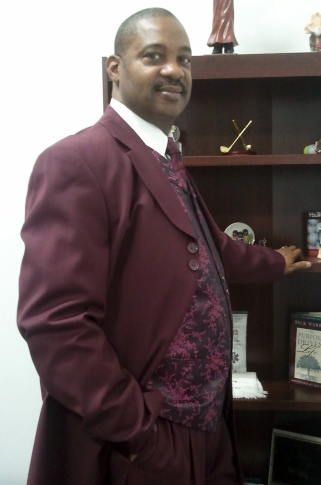                         DECEMBER 2015
“Last Chance”Snow, Cold, Christmas, and New Year’s Eve are events of the final month of a year. These are some of the many events reminding us that it is the end of yet another year. The question to consider, is have you this year done all you could for the Lord and his Church in your many abilities he gave you with the opportunities he has given you?“Last Chance”The days of this year 2015 are quickly coming to a close and you should be wondering if our God will be pleased with how you handled your blessings of sound mind and breath. Will our Heavenly Father look at your living and say well done or are you suspicious that he may not be too happy about it?“Last Chance”There is only a little time left for you to get started doing those things he asked you to be doing for him and his Church. Oh! You may be pretending that you are not sure where you have been lacking. Well let’s see. Have you regularly and truthfully paid true tithes, helped in the ministries, given of your time and energy to the up building of his Kingdom?“Last Chance”Begin again today and this time don’t stop, let it carryover into the “New Year”. Our God’s work is contingent on his people doing his work with everything he has given them to use. Stop disappointing our God. Make our God proud to call you his own by simply doing what you said you would do as his, come to service and do!!!  ******************************************************************************St. Titus One M. B. Church    12257 S. Emerald Avenue   Chicago, IL  60628773-785-5530   www.sttitusone.comSunday School:  9 a.m.  Sunday  Morning Worship:  11 a.m.  Evening Service:  6:30 p.m. Mid-Week Bible Study:  Wed. – 6:30 p.m.; Sat. – 1:00 p.m. This message was brought to you by Rev. Michael A. Jones, I., Pastor, St. Titus One M. B. Church. If you were blessed by this message, please pass it on. And if you’re not a member of any church, we invite you to join us for our services as specified above. We will be blessed by your presence as we love visitors and new members. To be added to our email list, please email us at sttitusone@sbcglobal.net